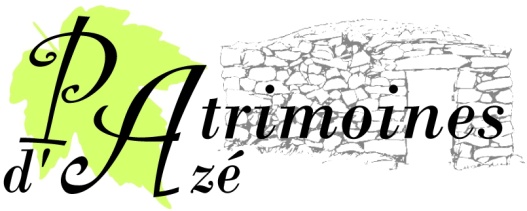 Journée « Peintres au village »à AzéDimanche 25 Juin 2023L’Association « Patrimoines d’Azé » et « l’Atelier artistique » de Clessé organisent, à Azé, le dimanche 25 juin 2023, la 3e édition de « Peintres au Village », avec possibilité de vendre les œuvres produites lors de cette journée.Mesdames et Messieurs LES PEINTRES, nous vous invitons à réaliser, sur le site du village d’Azé, et dans la journée, une œuvre qui sera exposée sous les Halles communales,  en fin d’après-midi, pour la présentation au public et qui pourra être vendue.CONDITIONS DE PARTICIPATIONCette journée est ouverte aux peintres adultes et enfants sous la responsabilité d’un adulte.L’accueil se fera dès 8 h, sous les Halles du village, Place du Cèdre.Peinture sur le site de son choix et retour sous les Halles à 17 h précises.Une seule œuvre par participant, sans signature et sans encadrement, sur support tamponné à l’inscription.Présentation des œuvres au public à partir de 17 h 30.Après délibération des jurys, remise des prix suivie d’un vin d’honneur.Une participation de 6€ sera demandée aux peintres participants pour couvrir les frais liés à l’organisation de cette journée, elle sera à règler le jour même, lors de l’inscription, à l’accueil.Un repas cuit dans le four à pain communal sera proposé, à ceux qui le désirent, par l’association « Patrimoines d’Azé », au prix de 12€ (menu : salade composée/saucisson cuit au vin/pomme de terre/fromage et tarte aux pommes).Nous vous demandons de joindre à votre bulletin d'inscription le chèque correspondant au nombre de repas commandé, libellé à l'ordre de « Patrimoines d'Azé ». En cas de non-participation à la journée, le chèque ne vous sera pas restitué. Merci de votre compréhension.Prix décernés :Prix du jury (membres de l’association organisatrice et artistes de « l’Atelier artistique de Clessé »)Prix du publicPrix « coup de coeur » (municipalité)Prix enfant (jusqu’à 11ans)Prix ados (jusqu’à 17 ans)Pour tout renseignement : Simone MARIOTTE tél. 03 85 33 32 40 / 06 85 12 97 08 ou simone.mariotte@orange.frNous espérons vivement vous compter parmi nous.Pour une bonne organisation, retourner votre bulletin d'inscription à Simone MARIOTTE 74 rue du 19 mars 1962 "Les Beluses" 71 260 Azé,                               AU PLUS TARD LE 10 JUIN 2023----------------------------------------------------------------------------------"Patrimoines d'Azé" et "l'Atelier artistique" de ClesséJournée "Peintres au Village", à Azé, dimanche 25 juin 2023BULLETIN DE PARTICIPATION (à retourner SVP au plus tard le 10 juin 2023)à Simone MARIOTTE -74 rue du 19 mars 1962 "Les Beluses"- 71260 AzéNom :________________________________ Prénom__________________Adresse postale : _______________________________________________Adresse mail : __________________________________________________N° de téléphone : _____________________________________________PARTICIPE A LA JOURNEE..................OUIPARTICIPE AU REPAS.................OUI - NON / Nombre de personnes : __Pensez à joindre votre chèque, correspondant au nombre de repas, libellé à "Patrimoines d'Azé" -Nous vous en remercions-Merci d'honorer cette journée par votre présence et d'en aviser vos ami(e)s.